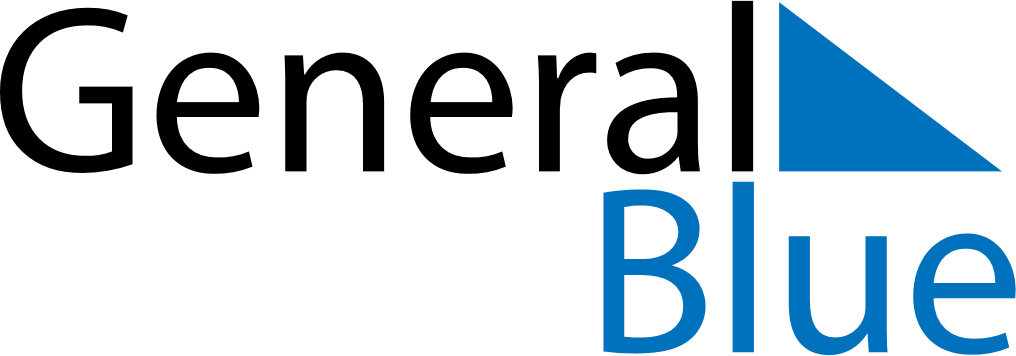 November 2024November 2024November 2024November 2024November 2024November 2024Lammhult, Kronoberg, SwedenLammhult, Kronoberg, SwedenLammhult, Kronoberg, SwedenLammhult, Kronoberg, SwedenLammhult, Kronoberg, SwedenLammhult, Kronoberg, SwedenSunday Monday Tuesday Wednesday Thursday Friday Saturday 1 2 Sunrise: 7:12 AM Sunset: 4:17 PM Daylight: 9 hours and 4 minutes. Sunrise: 7:15 AM Sunset: 4:15 PM Daylight: 9 hours and 0 minutes. 3 4 5 6 7 8 9 Sunrise: 7:17 AM Sunset: 4:12 PM Daylight: 8 hours and 55 minutes. Sunrise: 7:19 AM Sunset: 4:10 PM Daylight: 8 hours and 51 minutes. Sunrise: 7:21 AM Sunset: 4:08 PM Daylight: 8 hours and 46 minutes. Sunrise: 7:24 AM Sunset: 4:06 PM Daylight: 8 hours and 42 minutes. Sunrise: 7:26 AM Sunset: 4:04 PM Daylight: 8 hours and 37 minutes. Sunrise: 7:28 AM Sunset: 4:02 PM Daylight: 8 hours and 33 minutes. Sunrise: 7:30 AM Sunset: 4:00 PM Daylight: 8 hours and 29 minutes. 10 11 12 13 14 15 16 Sunrise: 7:33 AM Sunset: 3:58 PM Daylight: 8 hours and 24 minutes. Sunrise: 7:35 AM Sunset: 3:56 PM Daylight: 8 hours and 20 minutes. Sunrise: 7:37 AM Sunset: 3:54 PM Daylight: 8 hours and 16 minutes. Sunrise: 7:39 AM Sunset: 3:52 PM Daylight: 8 hours and 12 minutes. Sunrise: 7:41 AM Sunset: 3:50 PM Daylight: 8 hours and 8 minutes. Sunrise: 7:44 AM Sunset: 3:48 PM Daylight: 8 hours and 4 minutes. Sunrise: 7:46 AM Sunset: 3:46 PM Daylight: 8 hours and 0 minutes. 17 18 19 20 21 22 23 Sunrise: 7:48 AM Sunset: 3:44 PM Daylight: 7 hours and 56 minutes. Sunrise: 7:50 AM Sunset: 3:43 PM Daylight: 7 hours and 52 minutes. Sunrise: 7:52 AM Sunset: 3:41 PM Daylight: 7 hours and 48 minutes. Sunrise: 7:54 AM Sunset: 3:39 PM Daylight: 7 hours and 45 minutes. Sunrise: 7:56 AM Sunset: 3:38 PM Daylight: 7 hours and 41 minutes. Sunrise: 7:58 AM Sunset: 3:36 PM Daylight: 7 hours and 37 minutes. Sunrise: 8:00 AM Sunset: 3:35 PM Daylight: 7 hours and 34 minutes. 24 25 26 27 28 29 30 Sunrise: 8:02 AM Sunset: 3:33 PM Daylight: 7 hours and 30 minutes. Sunrise: 8:04 AM Sunset: 3:32 PM Daylight: 7 hours and 27 minutes. Sunrise: 8:06 AM Sunset: 3:31 PM Daylight: 7 hours and 24 minutes. Sunrise: 8:08 AM Sunset: 3:29 PM Daylight: 7 hours and 21 minutes. Sunrise: 8:10 AM Sunset: 3:28 PM Daylight: 7 hours and 18 minutes. Sunrise: 8:12 AM Sunset: 3:27 PM Daylight: 7 hours and 15 minutes. Sunrise: 8:14 AM Sunset: 3:26 PM Daylight: 7 hours and 12 minutes. 